[ а р а р                                              ПОСТАНОВЛЕНИЕ        10 март  2010- йыл                             №5                       10 марта   2010 годаО подготовке  населенных пунктов, хозяйственных строений, мостов и других сооружений  пропуску весеннего паводка .В целях своевременной и качественной подготовки населенных пунктов, хозяйственных строений, инженерных коммуникаций, мостов к пропуску льда и весеннего паводка . ПОСТОНАВЛЯЮ:1.Создать комиссию для организации  работ по борьбе с паводком    ( приложения №1) 2. Рекомендовать бригадиров комплексных бригад Сайдякова В.М,  Салимгареева Р.И., Бакирова Ф.Ф., Тангатарова А.Я., принять необходимые меры по подготовке населенных пунктов, хозяйственных строений, прудов, мостов, и других сооружений к пропуску весеннего паводка .;-   очистить от снега  сооружения прудов, мостов, для пропуска воды внутри населенных пунктов,-  очистить от снега все скважины и колодцы, чтобы талые воды не попали в скважины и колодцы.3. Объявить аварийным прудом на территории  сельского поселения  пруды с. Юмашево,  с Митро-Аюповское ,с. Караталово , бригадирам Сайдякову В.М.. Тангатарову А.Я,  Салимгарееву Р.И принять все меры по пропуску воды из прудов до весеннего паводка.4.  Рекомендовать главного агронома   СПК «Базы» Данилова Б.М. принять меры по очистке от снега зерноскладов, химсклада по недопущению талых вод.5. Возложить на бригадиров комплексных бригад Сайдякова В.М.,  Салигареева Р.И, Бакирова Ф.Ф., Тангатарова А.Я. ответственность за пропуск весеннего паводка 2010 года в населенных пунктах.6. Контроль за исполнением данного постановления возложить на паводковую комиссию.Глава сельского поселения:                                                  Г.К.Тихонов. Приложениек постановлению главы сельского поселенияот 10 марта  №5КОМИССИЯдля организации  по борьбе с паводком  Иванов В.Г.- председатель комиссииАхьяров Х.З- главный инженер СПК «Базы»Ахметгареев А.А.- инженер по ТБ и ОТДанилов Б.М.-главный агроном СПК «Базы» Жолудев С.А-главный зоотехник Галин И.Р.-главный ветврачБайбулдин М.М-главный энергетикЗарипов Ф.Ф.-механикКадыров Г.-зав. МТМУправляющий делами:                                              А.А.СайдяковаБАШ[ОРТОСТАН  РЕСПУБЛИКА]ЫСА[МА{ОШ  РАЙОНЫ муниципаль районЫНЫ@   ЙОМАШ АУЫЛ СОВЕТЫ АУЫЛ  БИЛ^м^]Е  ХАКИМИ^ТЕ452227,  Йомаш ауылы,  Совет урамы,10тел. (34796) 27-2-69, 27-2-24e-mail:  yumash_chek@ufamts.ru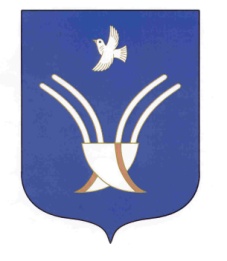 Администрация сельского поселения Юмашевский сельсоветмуниципального района Чекмагушевский район Республики Башкортостан452227, с.  Юмашево, ул.  Советская. 10 тел. (34796) 27-2-69, 27-2-24e-mail:  yumash_chek@ufamts.ru ОКПО 04281326     ОГРН 1060249000052    ИНН  0249005871ОКПО 04281326     ОГРН 1060249000052    ИНН  0249005871ОКПО 04281326     ОГРН 1060249000052    ИНН  0249005871